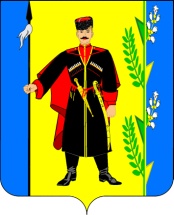 АДМИНИСТРАЦИЯ ВЫСЕЛКОВСКОГО СЕЛЬСКОГО ПОСЕЛЕНИЯ ВЫСЕЛКОВСКОГО РАЙОНАПОСТАНОВЛЕНИЕот 12.04.2016г.                                                                            № 223ст-ца Выселкист-ца  ВыселкиО проведении сезонных ярмарок на территории Выселковского сельского поселения Выселковского района	В соответствии с Федеральным законом от 28 декабря 2009 № 381-ФЗ «Об основах государственного регулирования торговой деятельности в Российской Федерации» и Законом Краснодарского края  от 01 марта 2011      № 2195-КЗ «Об организации  деятельности розничных рынков и ярмарок на территории Краснодарского края»  п  о с т а н о в л я ю :           1.Организовать проведение сезонных ярмарок на территории Выселковского сельского поселения Выселковского района в установленных местах:	      - ст-ца Выселки пер. Фрунзе между ул. Монтикова и ул. Ленина;      - ст-ца Выселки ул. Калугина;      - ст-ца Выселки угол ул. Советской и пер. Коминтерна;      -ст-ца Выселки ул. Ленина (за магазином АО фирма «Агрокомплекс» имени Н.И. Ткачева);      -ст-ца Выселки пер. Вышинского.              2.Организатор сезонных ярмарок администрация Выселковского сельского поселения Выселковского района.        Почтовый адрес: ст-ца Выселки, ул. Ленина № 39      Телефон: 8 (86157) 75-5-86      Факс: 8 (86157) 75-5-86      Адрес электронной почты: admvsp@mail.ru.            3.Срок проведения сезонной ярмарки с 26 апреля по 30 ноября  2016 года, ежедневно с 8:00 до 19:00 часов.            4.Утвердить:            4.1.План мероприятий по организации сезонных ярмарок на территории Выселковского сельского поселения Выселковского района и продажи товаров на ней (приложение № 1).            4.2.Порядок организации и предоставления торговых мест на сезонных ярмарках на территории Выселковского сельского поселения Выселковского района (приложение № 2).            4.3.Схемы размещения торговых мест на сезонных ярмарках на территории Выселковского сельского поселения Выселковского района (приложение № 3- приложение №7).            4.4.Ассортиментный перечень товаров, допущенных к реализации на сезонных ярмарках на территории Выселковского сельского поселения Выселковского района (приложение № 8).   4.5.Форму бланка подачи сведений  для получения торгового места на сезонных ярмарках на территории Выселковского сельского поселения Выселковского района (приложение № 9). 4.6. Форму договора на участие в сезонных ярмарках (приложение № 10).  4.7. Форму бланка уведомление об отказе (приложение № 11).   5.Назначить лицом, ответственным за организацию и проведение сезонных ярмарок ведущего специалиста администрации Выселковского сельского поселения Выселковского района Т.А.Орищенко.7.Контроль за исполнением постановления возложить на заместителя  главы администрации Выселковского сельского поселения Выселковского района  по финансовым и производственным  вопросам  Т. В. Миронову.8.Постановление  вступает в силу со дня его подписания.Глава Выселковскогосельского поселенияВыселковского района                                                                          М.И. ХлыстунПРИЛОЖЕНИЕ №3УТВЕРЖДЕНЫПостановлением  администрацииВыселковского сельского поселенияВыселковского районаот_________  № _____                                                          Схема размещения торговых мест на                                                            сезонной ярмарке по переулку Фрунзе ст. Выселки                                              Переулок им. Фрунзе           Глава Выселковского           сельского поселения Выселковского района                                                                  М.И.ХлыстунПРИЛОЖЕНИЕ №4УТВЕРЖДЕНЫПостановлением  администрацииВыселковского сельского поселенияВыселковского районаОт ____________  № ____Схема размещения сезонной ярмарки на углуул. Советской и пер. Коминтерна ст. ВыселкиУл. Советская           Глава Выселковского           сельского поселения  Выселковского района                                                                  М.И.ХлыстунПРИЛОЖЕНИЕ №5УТВЕРЖДЕНЫПостановлением  администрацииВыселковского сельского поселенияВыселковского районаОт ___________  № _____Схема размещения сезонной ярмарки поул. Калугина ст. Выселки           Глава Выселковского           сельского поселения Выселковского района                                                               М.И.ХлыстунПРИЛОЖЕНИЕ №6УТВЕРЖДЕНЫПостановлением  администрацииВыселковского сельского поселенияВыселковского районаОт __________  № ______Схема размещения сезонной ярмарки по ул. Ленина ( за магазином АО фирма «Агрокомплекс» имени Н. И. Ткачева)ст. Выселки Глава Выселковского           сельского поселения            Выселковского района                                                                  М.И.Хлыстун                                                                                                                                               ПРИЛОЖЕНИЕ №7УТВЕРЖДЕНЫПостановлением  администрацииВыселковского сельского поселенияВыселковского районаОт __________  № ______Схема размещения сезонной ярмарки по пер. Вышинскогост. Выселки             Глава Выселковского             сельского поселения Выселковского района                                                                      М.И.Хлыстун                                                                                                                                              ПРИЛОЖЕНИЕ № 2УТВЕРЖДЕНпостановлением администрацииВыселковского сельского поселенияВыселковского районаот ___________ № _____Порядокорганизации  и предоставления торговых мест на сезонных ярмарках на территории Выселковскогосельского поселения Выселковского района1. Настоящий Порядок разработан во исполнение Федерального закона от 28 декабря 2009 № 381-ФЗ «Об основах государственного регулирования торговой деятельности в Российской Федерации» и Закона Краснодарского края от 01 марта 2011 № 2195-КЗ «Об организации деятельности розничных рынков и ярмарок на территории Краснодарского края» и регулирует организацию сезонных ярмарок на территории Выселковского сельского поселения Выселковского района.2. На сезонных ярмарках осуществляется продажа отдельных видов продовольственных товаров и сельскохозяйственной продукции в соответствии с утвержденным организатором сезонных ярмарок ассортиментным перечнем.3. Общее количество торговых мест на сезонных ярмарках – 30 мест.4. Запрещается реализация:- промышленных товаров в т.ч. изъятых из оборота или ограниченных в обороте;- драгоценных металлов и камней и  изделий из них;- алкогольной продукцией;- пищевых продуктов домашнего приготовления;- скоропортящихся пищевых продуктов;- иной продукции, запрещенной к реализации законодательством Российской Федерации.5. Размещение торговых мест на сезонных ярмарках должно обеспечивать удобство торговли, свободный проход покупателей и доступ к торговым местам, соблюдение санитарных и противопожарных правил.6. Организация деятельности сезонных ярмарок:6.1. Организатор сезонных ярмарок – администрация Выселковского сельского поселения Выселковского района разрабатывает и утверждает план мероприятий по организации сезонных ярмарок и продажи товара на ней.6.2. С 26 апреля по 30 ноября  2016 года  с 8:00 до 19:00 часов.7. Порядок предоставления торговых мест на сезонных ярмарках:7.1. Торговые места на сезонных ярмарках предоставляются  гражданам, ведущим личные подсобные хозяйства или занимающимся садоводством на основании подтверждающих документов (справка о наличии ЛПХ) сроком на 1 календарный месяц.Торговые места на сезонных ярмарках распределяются между всеми участниками сезонных ярмарок, подавшими сведения в письменной форме, заключившими договор и согласовавшими ассортиментный перечень с организатором сезонных ярмарок.7.2. Сведения подаются организатору сезонных ярмарок не позднее 3-х дней до начала её проведения, регистрируются в журнале учета с указанием года, даты и времени их подачи.7.3. Место расположения торгового места на сезонных ярмарках распределяются при заключении договора с учетом времени и даты поступления сведений:- о видах и наименованиях товаров для продажи на сезонных ярмарках;- о количестве (общем весе) товарных единиц;7.4. При превышении количества желающих принять участие в сезонных ярмарках, лимита торговых мест, места предоставляются участникам ранее (первыми) подавшими сведения и осуществляющим хозяйственную деятельность на территории Выселковского сельского поселения Выселковского  района.8. Администрация Выселковского сельского поселения Выселковского района:8.1. Формирует информационные ресурсы, содержащие в соответствии с законодательством Российской Федерации открытые и общедоступные сведения о порядке организации сезонных ярмарок, принятых решениях об организации  сезонных ярмарок.8.2. Плата за оказание услуг по обеспечению торговли не взимается.8.3. Организатор сезонных ярмарок в процессе осуществления торговли вправе запрашивать у участников сезонных ярмарок документы, подтверждающие происхождение товаров, заключение лаборатории ветеринарно-санитарной экспертизы.9. Осуществление деятельности по реализации товаров на сезонных ярмарках.9.1. При осуществлении деятельности по реализации товаров на сезонных ярмарках  участники  обязаны:1) соблюдать требования в области обеспечения санитарно-эпидемиологического благополучия населения, охраны окружающей среды, пожарной безопасности и ветеринарии, требования, предъявляемые к продаже отдельных видов товаров, и иные требования, предусмотренные действующим законодательством.2) соблюдать правила личной гигиены;3) каждое торговое место должно быть оснащено табличкой с информацией о продавце, месте его регистрации.10. Организатор сезонных ярмарок  обязан:1) оборудовать доступное для обозрения место, на котором размещается информация об организаторе сезонных ярмарок, режиме работы сезонных ярмарок;2) организовать уборку территории и вывоз мусора;3) обеспечить в пределах своей компетенции, выполнение участниками сезонных ярмарок требований, предусмотренных законодательством Российской Федерации в области обеспечения санитарно-эпидемиологического благополучия населения, охраны окружающей среды, пожарной безопасности, ветеринарии, защиты прав потребителей. 11. Нарушение требований Порядка участником сезонной ярмарки является основанием для расторжения договора и наложения административного наказания. 12. Обеспечивает в установленном порядке опубликование в средствах массовой информации и размещение на официальном Интернет-портале администрации  Выселковское сельское поселения Выселковского района (viselki.org) информации о принятом решении по организации ярмарок.Заместитель главы администрации Выселковского сельского поселения Выселковского района по финансовыми производственным вопросам                                                            Т.В.Миронова        ПРИЛОЖЕНИЕ № 9УТВЕРЖДЕНОпостановлением администрацииВыселковского сельского поселенияВыселковского района                                                                       от ___________ № _____Главе Выселковского сельского   поселения Выселковского района     Ф.И.О. ___________________от _______________________адрес____________________тел.______________________ЗАЯВЛЕНИЕ           Прошу предоставить мне торговое место на сезонной ярмарке Выселковского сельского поселения расположенной в станице Выселки_____________________________________________________________________________________________________________________________________для реализации (наименование, количество реализуемой продукции)________________________________________________________________________________________________________________________________________________________                          ________________дата                                                   подписьК указанному заявлению прилагаются следующие документы:1)____________________________________________________________2)____________________________________________________________3)____________________________________________________________4)____________________________________________________________Глава Выселковского сельского поселенияВыселковского района                                                                      М. И. ХлыстунПРИЛОЖЕНИЕ № 8УТВЕРЖДЕНпостановлением администрацииВыселковского сельского поселенияВыселковского района                                                                                        от __________ № ____Ассортиментный  перечень товаров,допущенных к реализации товаров насезонных ярмарках на территории Выселковского сельского поселения Выселковского районаГлава Выселковского сельского поселенияВыселковского района                                                                         М. И. ХлыстунПРИЛОЖЕНИЕ № 10УТВЕРЖДЕНпостановлением администрацииВыселковского сельского поселенияВыселковского района                                                                                        от __________ № ____ДОГОВОРо предоставление торгового места на сезонных ярмарках«    »                                   2016гАдминистрация Выселковского сельского поселения Выселковского района в лице главы Выселковского сельского поселения Выселковского района Хлыстун Михаила Ильича, именуемое в дальнейшем «Организатор ярмарки», с одной стороны, и ________________________________________, именуемого в дальнейшем «Участник ярмарки», с другой стороны, заключили настоящий договор о нижеследующем:1. ПРЕДМЕТ ДОГОВОРА1.1 Согласно настоящему Договору Организатор сезонных ярмарок предоставляет торговое место для торговли на сезонной ярмарке, расположенной по адресу:         __________________________________________________________________________________________________________________________1.2 Срок          проведения ярмарки  с ___________________ 2016 года     по ___________________ 2016 года.2. УСЛОВИЯ ОРГАНИЗАЦИИ ТОРГОВЫХ МЕСТ2.1 Участнику ярмарки предоставляется  необорудованное торговое место.2.2 Срок занятия Участником ярмарки торгового места – не ранее 07 часов.2.3 Срок освобождения  Участником  ярмарки  торгового  места – не позднее  19 часов.2.4 Въезд транспорта на Торговую площадь разрешается только для погрузки, разгрузки или торговли  с него на общих основаниях с наличием санитарных паспортов на специализированный автотранспорт по доставке пищевых продуктов либо с соблюдением иных требований, необходимых для въезда на территорию сезонных ярмарок.2.5 Предоставление права участвовать в сезонных ярмарках, а также выделение мест для торговли для торговли и каждая дополнительная услуга предоставляется участнику сезонной ярмарки на безвозмездной основе.3. ПРАВА И ОБЯЗАННОСТИ СТОРОН3.1 Обязанности Участника сезонной ярмарки: - обязуется реализовывать продукцию, выращенную самостоятельно на своем приусадебном участке или арендованном участке ( при наличии договора аренды);- осуществлять продажу товаров только в пределах предоставленного торгового места;- содержать в надлежащем санитарном состоянии предоставленное Организатором сезонной ярмарки торговое место, производить уборку мусора в течение рабочего дня и после завершения торговли;- соблюдать требования законодательства Российской Федерации о защите прав потребителей, законодательства Российской Федерации в области обеспечения санитарно-эпидемиологического благополучия населения, требования, предъявляемые законодательством Российской Федерации к продаже отдельных видов товаров, иные предусмотренные законодательством Российской Федерации и настоящим договором требования;- обеспечить в течение периода действия договора наличие на торговом месте правильно оформленных ценников на реализуемые товары;- весы со знаком поверки;-соблюдать режим работы сезонных ярмарок с 8:00 до 19:00 часов ежедневно;- продажу товаров на сезонной  ярмарке осуществлять при наличии у Участника ярмарки: а) в случаях установленных законодательством Российской Федерации, товарно-сопроводительных документов, а также документов, подтверждающих соответствие товаров установленным требованиям (сертификат или декларация о соответствии либо их заверенные копии);б) в случаях установленных законодательством Российской Федерации, положительного заключения государственной лаборатории ветеринарно-санитарной экспертизы или подразделения государственного ветеринарного надзора;в) в случаях установленных законодательством Российской Федерации, документов, подтверждающих происхождение реализуемой продукции;г) в случаях, установленных законодательством Российской Федерации, личной медицинской книжки продавца с отметкой о прохождении медицинского осмотра;д) договора о предоставлении торгового места;- предоставлять  Организатору документы, подтверждающие трудовые или гражданско-правовые отношения продавца с участником сезонной ярмарки, документ подтверждающий гражданином ведение личного подсобного хозяйства  или занимающийся садоводством или огородничеством;- предоставить доступ к обследованию ЛПХ в котором, производится продукция для составления акта;- документы, указанные в пункте 3.1 настоящего договора, хранить у Участника сезонной ярмарки в течении всего времени осуществления деятельности по продаже товаров на сезонной ярмарке и предъявлять по требованию Организатора ярмарки, контролирующих органов и покупателей в случаях, предусмотренных законодательством Российской Федерации;- строго соблюдать требования, законодательством Российской Федерации о пожарной безопасности, законодательством Российской Федерации в области охраны окружающей среды, законодательством Российской Федерации о ветеринарии, и другие предусмотренные законодательством Российской Федерации требования. 3.2 Обязанности Организатора сезонной ярмарки:- предоставить необорудованное торговое место на сезонной ярмарке;- организовать вывоз с территории ярмарки твердых бытовых отходов;- обеспечить соблюдение общественного порядка на сезонной ярмарке;- обеспечить соблюдение Участником ярмарки требований, установленных законодательством Российской Федерации о защите прав потребителей, законодательством Российской Федерации в области обеспечения санитарно-эпидемиологического благополучия населения, законодательством Российской Федерации в области охраны окружающей среды, и других установленных Федеральными законами требований;- оказывать другие услуги, в которых может возникнуть необходимость.3.3 Организатор ярмарки вправе отказаться от исполнения настоящего Договора при неоднократном нарушении Участником условий настоящего Договора.4. ПОРЯДОК РАЗРЕШЕНИЯ СПОРОВ4.1 Споры, которые могут возникнуть при исполнении условий настоящего договора, стороны будут стремиться разрешить в порядке досудебного разбирательства: путем переговоров, обмена письмами.4.2 При отсутствии взаимоприемлемого решения стороны вправе передать спорный вопрос на разрешение в судебном порядке в соответствии с действующим законодательством Российской Федерации.5. СРОКИ ДЕЙСТВИЯ ДОГОВОРА5.1 Настоящий договор вступает в силу с «___» ____________ 20__г.            до «___» ___________ 20__г.6. ОТВЕТСТВЕННОСТЬ СТОРОН6.1 За неисполнение или ненадлежащее исполнение обязательств по настоящему договору Организатор и участник несут ответственность в соответствии с законодательством РФ и настоящим договором.7. ЗАКЛЮЧИТЕЛЬНЫЕ ПОЛОЖЕНИЯ7.1 Во всем остальном, что не предусмотрено настоящим договором, стороны руководствуются действующим законодательством Российской Федерации.7.2 Все уведомления и сообщения в рамках настоящего договора должны направляться сторонами друг другу в письменной форме. Сообщения будут считаться исполненными надлежащим образом, если они посланы заказным письмом или доставлены лично по юридическим (почтовым) адресам с получением под расписку соответствующими должностными лицами.7.3  Настоящий договор составлен в двух экземплярах, имеющих одинаковую юридическую  силу, по одному экземпляру для каждой из сторон.7. РЕКВИЗИТЫ СТОРОНОрганизатор                                                                 УчастникАдминистрация Выселковского                            _______________________сельского поселения                                                _______________________Выселковского района                                            _______________________353100, Краснодарский край                                  _______________________                                               ст. Выселки, ул. Ленина 39                                     _______________________телефон 8 (861)57 73962                                          _______________________ИНН 2328012307 КПП 232801001                          _______________________   Глава Выселковского                                                                          селького поселения                                                                                                         Выселковского района                                             ______________________ Ф.И.О.                          _________________________                                                                                           (подпись, Ф.И.О.) Глава Выселковского сельского поселения Выселковского района                                                                       М. И. ХлыстунПриложение к договору № ______от ____________Перечень продукции, реализуемой на  сезонных ярмарках.1. __________________________________________________________________________________________________________________________________________________________________________________Глава Выселковского сельскогопоселения Выселковского района____________________Ф.И.О.                                         ______________Ф.И.О.Глава Выселковского сельского поселенияВыселковского района                                                                           М.И.Хлыстун                                                                                            ПРИЛОЖЕНИЕ №11УТВЕРЖДЕНЫПостановлением  администрацииВыселковского сельского поселенияВыселковского районаот__________  № ____Уведомление о расторжении договора № _____ на участие в сезонных ярмаркахУважаемый_________________________________________________________Договор №______ от __________________ будет расторгнут за нарушение пункта договора_____________________________________________________Глава Выселковского сельского поселенияВыселковского района                                               _______________ Ф.И.О.Глава Выселковского сельского поселенияВыселковского района                                                                           М.И.Хлыстун                                                                                                                    ПРИЛОЖЕНИЕ № 1УТВЕРЖДЕНпостановлением администрацииВыселковского сельского поселенияВыселковского районаот _________ № _____План мероприятий по организации сезонных ярмарокна территории Выселковского сельскогопоселения Выселковского района  и товаров на нейГлава Выселковского сельского поселенияВыселковского района                                                                           М.И.Хлыстун    Районный Дом культурыВход в центр По оплате коммунальных услугСбербанк  РоссииНалоговая инспекцияпереулокКоминтернаЖилой дом         магазины           стадион6Торговых мест  сезонной ярмаркиПер. Свердлова6Торговых мест  сезонной ярмаркиМагазин АО фирма «Агрокомплекс» имени Н.И. Ткачева                                                 Ул. Ленина6Торговых мест  сезонной ярмаркиМагазин  «Дары Нептуна»                                                 Пер. Вышинского№ п/пНаименование товара1Овощи, бахчевые культуры, картофель после проведения ветеринарно- санитарной экспертизы при наличии сопроводительных документов, пряные травы2Фрукты, плоды, ягоды3Саженцы, семена, сеянцы деревьев, кустарников4Рассада и семена овощных культур, цветов и ягод№ п/пмероприятиесрок исполненияисполнитель1.Принятие решения о проведении сезонных ярмарокдо 26.04.2016 годаАдминистрация Выселковского сельского поселения Выселковского района2. Размещение на официальном сайте администрации поселенияв 10-и дневный срокАдминистрация Выселковского сельского поселения Выселковского района3.Размещение информационного баннера о работе сезонных ярмарокдо 26.04.16 годаАдминистрация Выселковского сельского поселения Выселковского района4.Регистрация сведений для получения места на сезонных ярмарках, заключение договора и согласования перечня реализуемого ассортиментане позже 3 дней до начала работы ярмаркиАдминистрация Выселковского сельского поселения Выселковского района5.Предварительная уборка мест проведения сезонных ярмароксистематически до начала работы ярмаркиАдминистрация Выселковского сельского поселения Выселковского района6.Заезд участников сезонных ярмарокс 8:00 с 26 октября  по 30 ноября  2016 года7.Реализация товаров участниками сезонных ярмарокс 8:00 до 19:00 часовАдминистрация Выселковского сельского поселения Выселковского района8.Уборка мест проведения сезонных ярмарокпосле 19:00 часовАдминистрация Выселковского сельского поселения Выселковского района9.Контроль  за соблюдением порядка организации сезонных ярмарок со стороны участников сезонных ярмарок с 8:00 до 19:00 часовОрганизатор сезонных ярмарок и другие уполномоченные лица